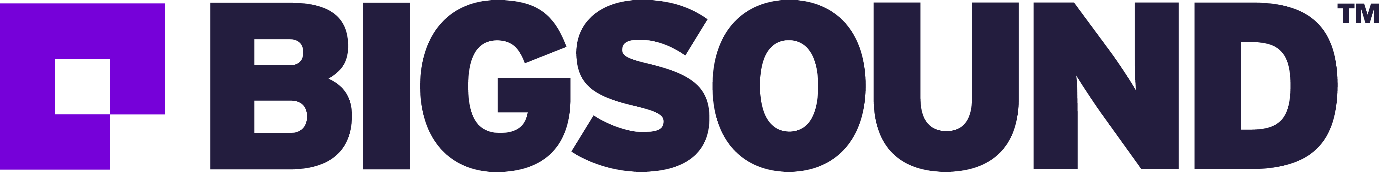 King Lear’s ThroneStage Manager:Venue Liaison:Production Manager: 	Eddie Gresack: 	eddie.gresack@qmusic.com.au Artist Liaison: 			PRODUCTIONDrive & FX’s			Midas M32R Console				Monitors mixed from FOH			FOH System				2x	d&b Max					2x	d&b Q SubMonitors				4x 	DB Technologies FMX15 MonitorsLIGHTING: 				8x	Tourpro Slimpar12 Par CanBACKLINE:				1x	Mapex Mars 5pc. Kit					1x	Behringer BVT5500 head					1x   	Peavey 410 cab					2x	Marshall Origin 20 Heads					2x	Marshall Origin 20 2x12 cabs					1x	Double tier keyboard stand					2x	Single tier keyboard stand